АДМИНИСТРАЦИЯ ГОРОДСКОГО ПОСЕЛЕНИЯ«ГОРОД КРАСНОКАМЕНСК» МУНИЦИПАЛЬНОГО РАЙОНА«ГОРОД КРАСНОКАМЕНСК И КРАСНОКАМЕНСКИЙ РАЙОН»ЗАБАЙКАЛЬСКОГО КРАЯПОСТАНОВЛЕНИЕг. КраснокаменскВ соответствии с Градостроительным кодексом Российской Федерации, Земельным кодексом Российской Федерации, статьей 28 Федерального закона от 06 октября 2003 года № 131-ФЗ «Об общих принципах организации местного самоуправления в Российской Федерации», Решением Совета городского поселения «Город Краснокаменск» от 25 октября 2020 года № 44 «Об утверждении Положения о порядке организации и проведения публичных слушаний по вопросам градостроительной деятельности на территории городского поселения «Город Краснокаменск», руководствуясь Уставом городского поселения «Город Краснокаменск» муниципального района «Город Краснокаменск и Краснокаменский район» Забайкальского края,
п о с т а н о в л я ю:1. Провести 26 июня 2023 года в 16-00 по адресу: Забайкальский край, город Краснокаменск, 505, кабинет 314 публичные слушания по вопросу о предоставлении разрешения на условно разрешенный вид использования «Коммунальное обслуживание (3.1)» для многоконтурного земельного, площадью 162174 кв.м, находящегося в границах зоны застройки индивидуальными жилыми домами и малоэтажными жилыми домами блокированной застройки (Ж1), местоположение которого определено: Забайкальский край, Краснокаменский район, г. Краснокаменск, образованного из земель кадастровых кварталов 75:09:302301, 75:09:300501 (схема прилагается).2. Отделу архитектуры и градостроительства Администрации городского поселения «Город Краснокаменск» направить в комиссию по подготовке проекта правил землепользования и застройки документы, необходимые для организации и проведения публичных слушаний по вопросу о предоставлении разрешения на условно разрешенный вид использования земельного участка.3. Комиссии по подготовке проекта правил землепользования и застройки обеспечить проведение публичных слушаний по вопросу о предоставлении разрешения на условно разрешенный вид использования земельного участка в соответствии с порядком организации и проведения публичных слушаний по вопросам градостроительной деятельности на территории городского поселения «Город Краснокаменск», утвержденным Решением Совета городского поселения «Город Краснокаменск» от 25 октября 2020 года № 44.4. Определить состав участников публичных слушаний: органы местного самоуправления, органы государственной власти, правообладатели земельных участков, имеющих общие границы с земельным участком, применительно к которому запрашивается разрешение на условно разрешенный вид использования земельного участка, правообладатели объектов капитального строительства, расположенных на земельных участках, имеющих общие границы с земельным участком, применительно к которому запрашивается данное разрешение, а также иные заинтересованные лица.5. Настоящее Постановление опубликовать (разместить) на официальном сайте Администрации городского поселения «Город Краснокаменск» в информационно–телекоммуникационной сети «Интернет» по адресу: www.красно-каменск.рф.И.о. Главы городского поселения						   А.А. СоколовСОГЛАСОВАНО:И.о. начальника отделаправового обеспечения							В.А. ПущинаНачальник отдела архитектурыи градостроительства							Г.А. СевостьяновПриложениек Постановлению Администрациигородского поселения«Город Краснокаменск»от «16» июня 2023 года № 679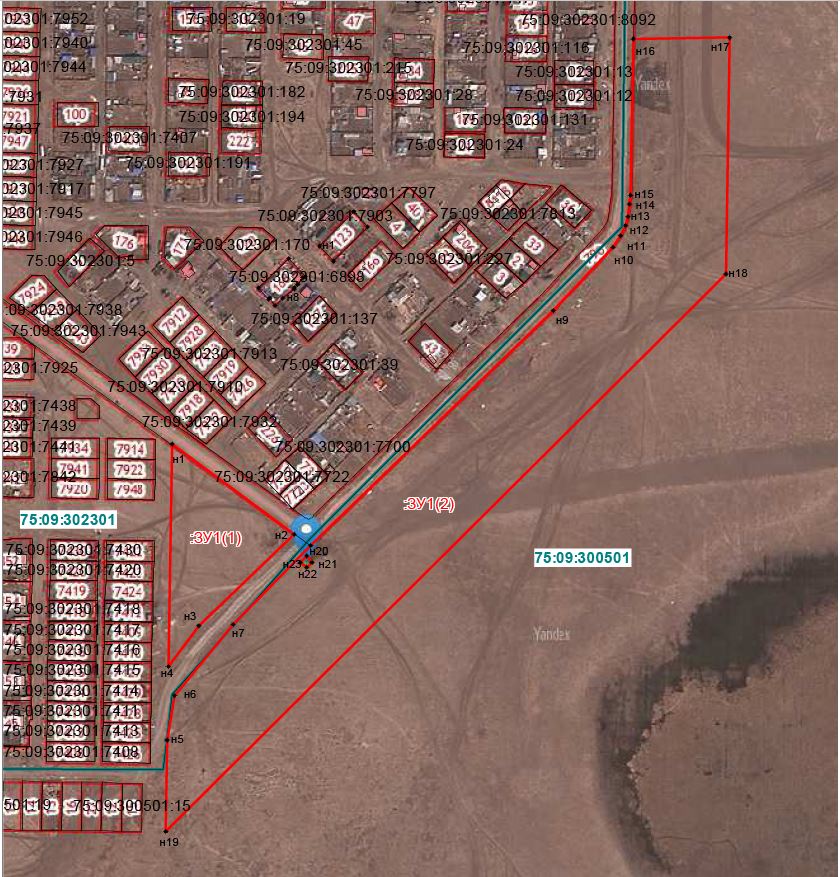 16июня2023 года№679О проведении публичных слушаний по вопросу о предоставлении разрешения на условно разрешенный вид использования земельного участка